           Enfoque sistémico Es un método que, al igual que el del análisis, nos permite comprender aspectos de la realidad, pero desde una visión de conjunto, sin desarmar nada.
          Es una mirada general que nos permite comprender aspectos de la realidad de un sistema como un todo en funcionamiento, permitiendo observar y analizar las relaciones que se presentan con los otros sistemas de su entorno. De ésta manera, cuando intervenimos tecnológicamente en un artefacto u organización, podemos evitar ocasionar efectos no deseados en los sistemas  que se relacionan con ellos.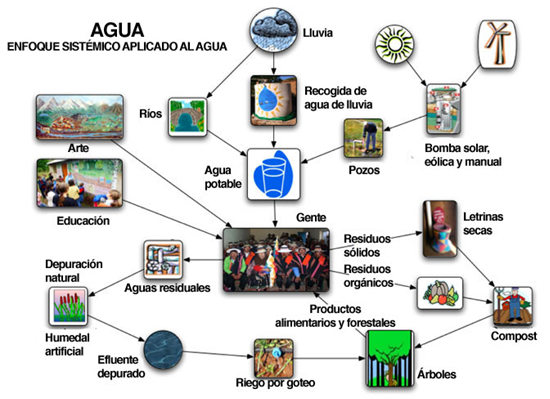 